Приложениек решению окружного Совета депутатовСоветского городского округаот «___»__________20___г. №____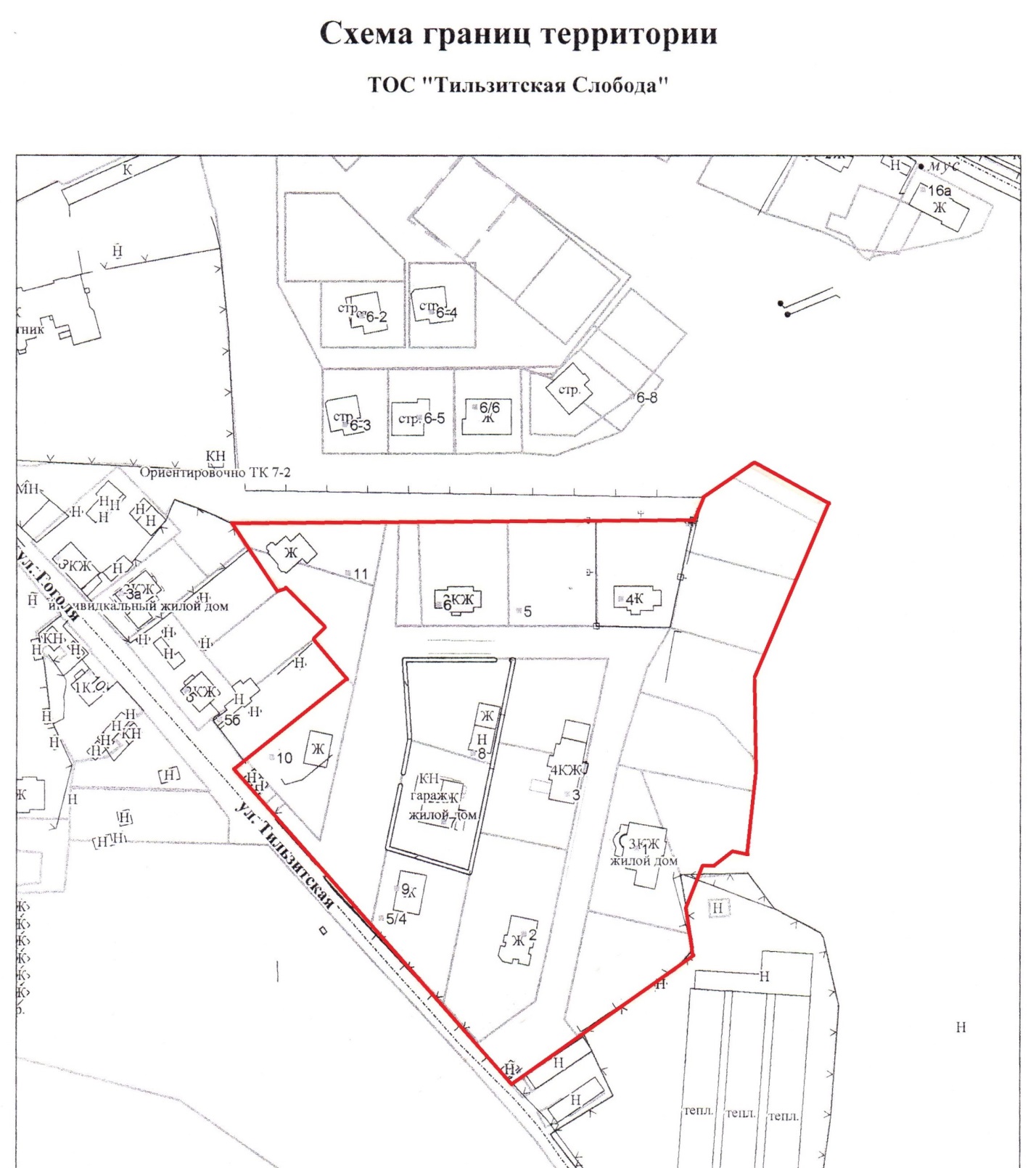 